Supplemental material 1Supplemental material 2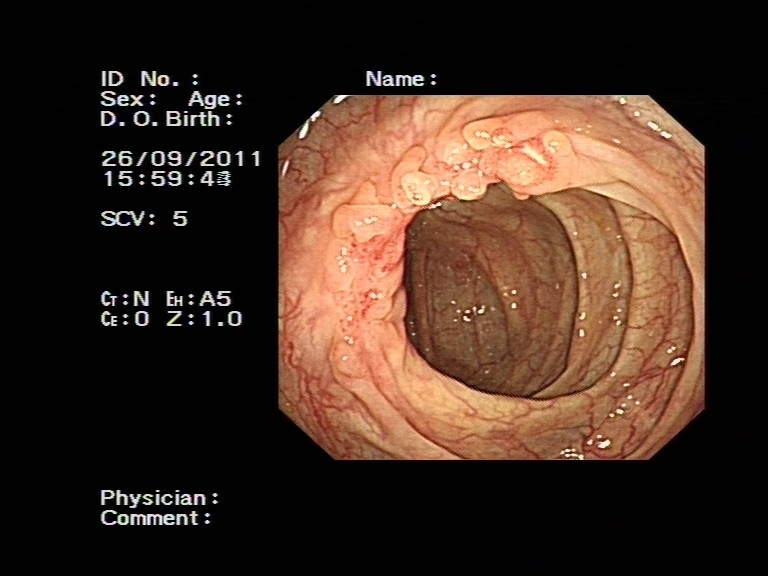 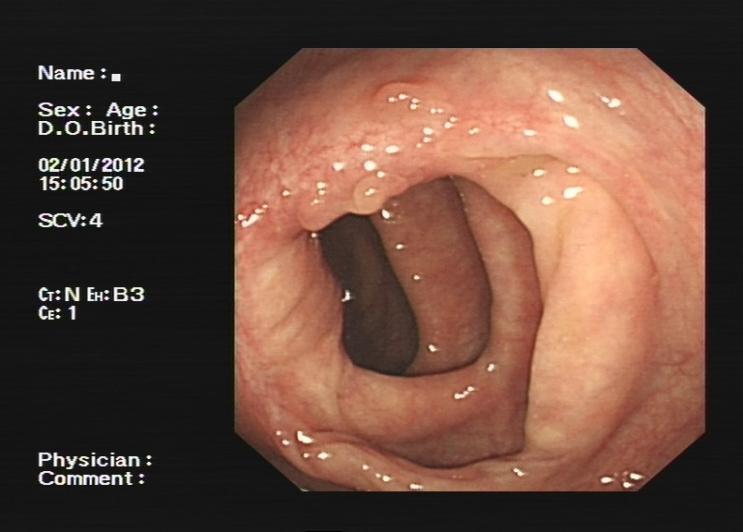 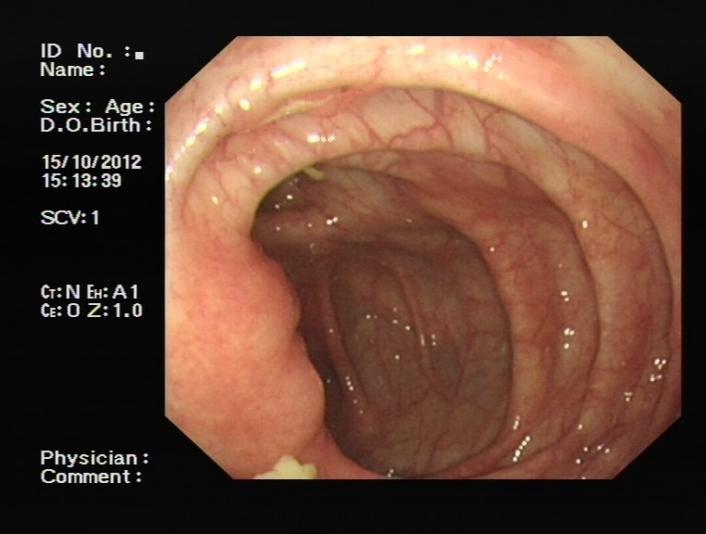 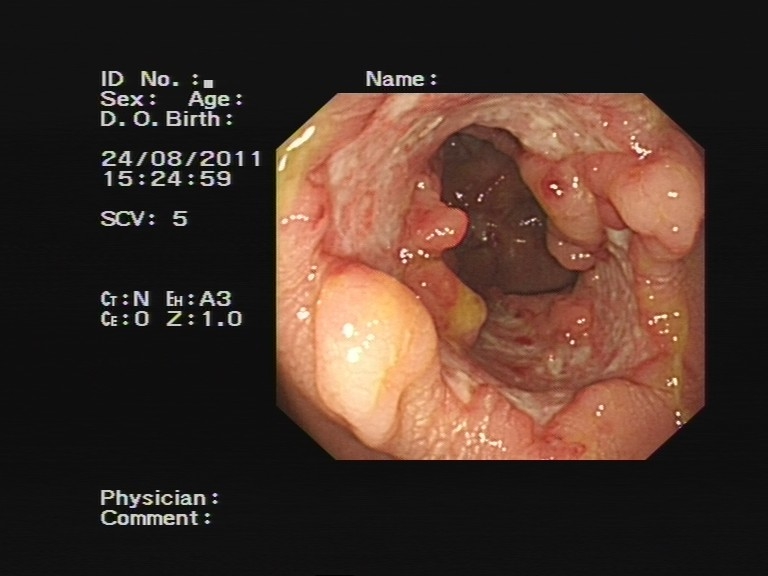 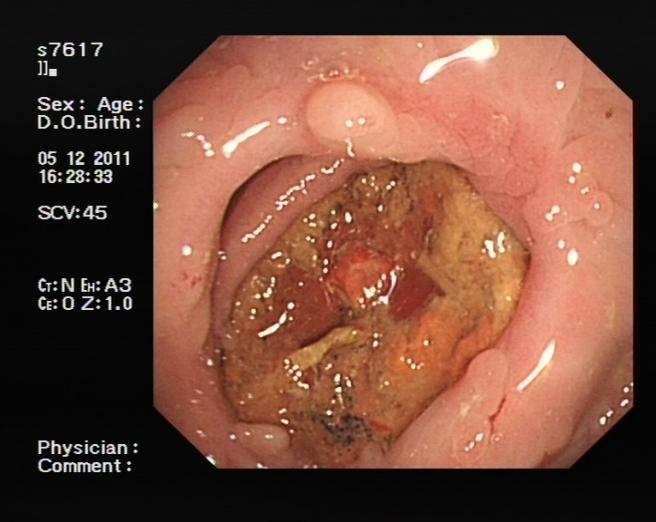 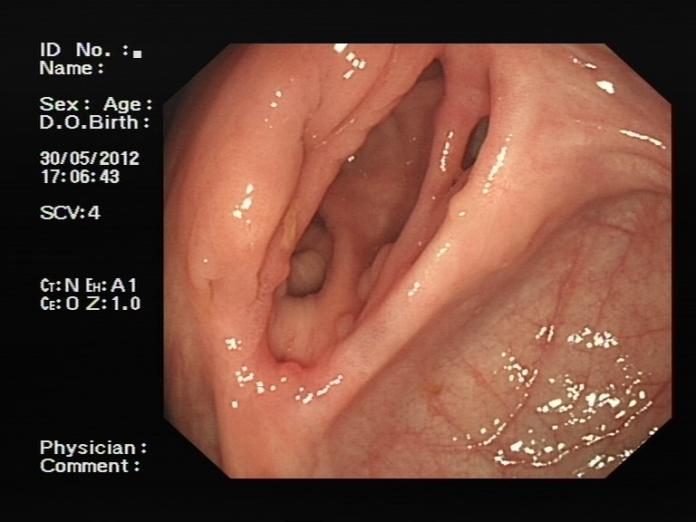 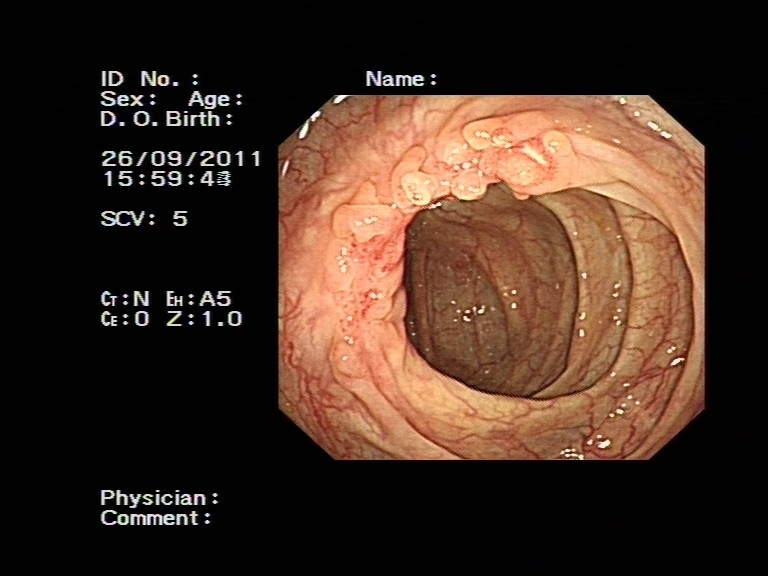 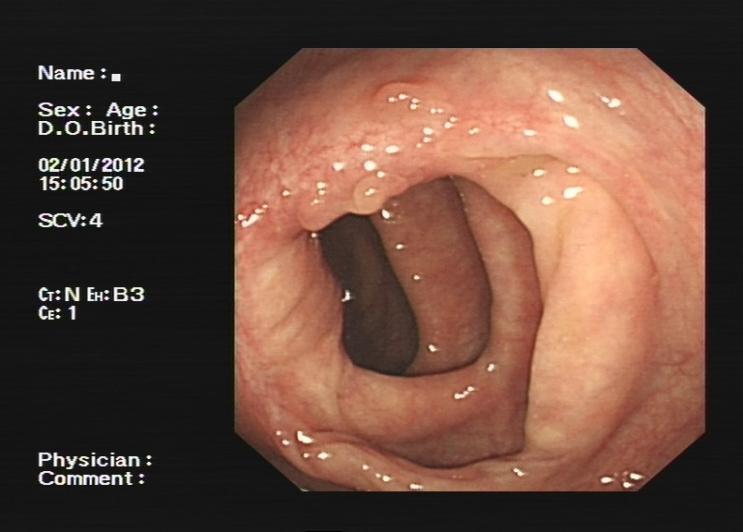 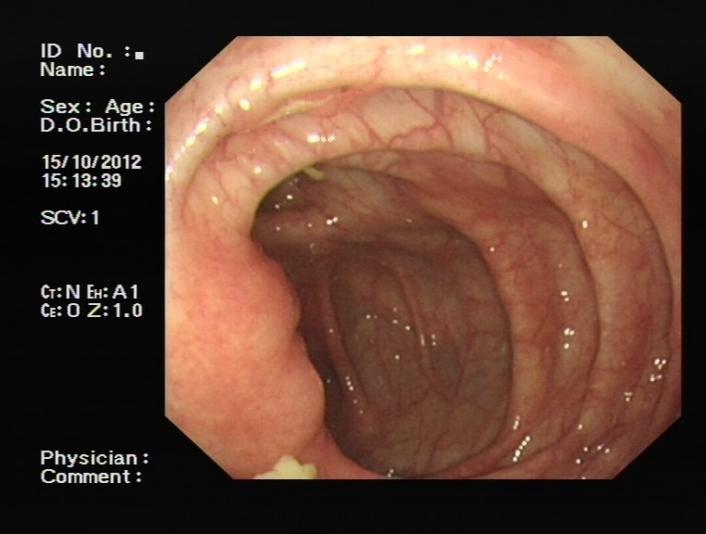 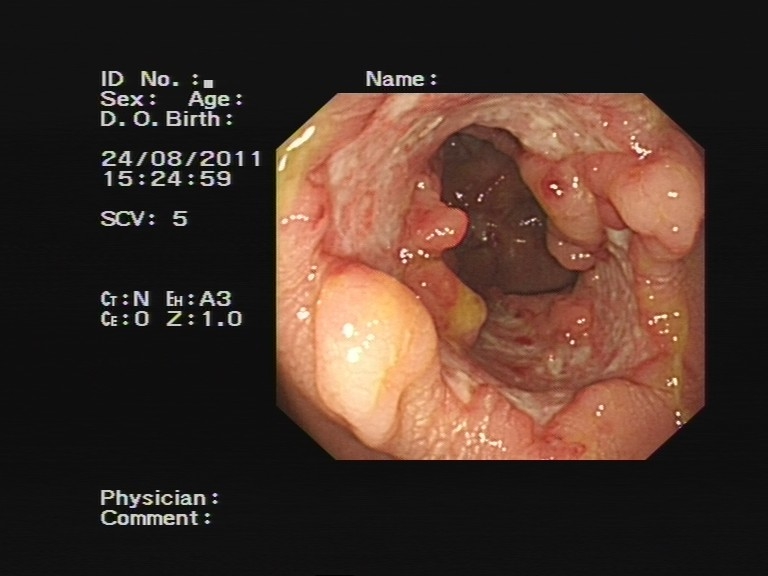 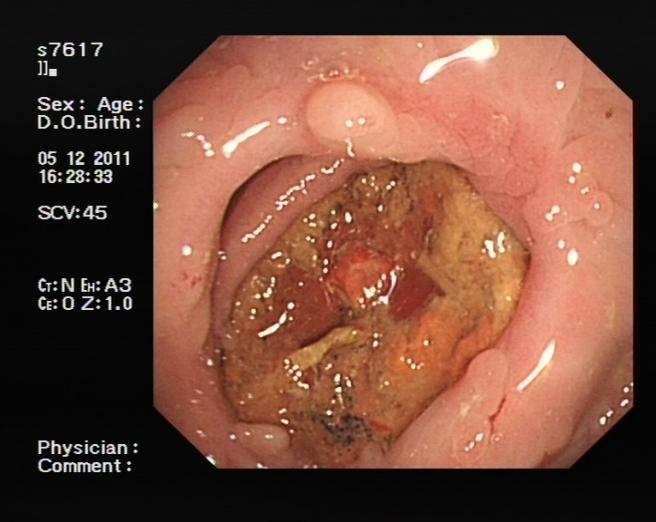 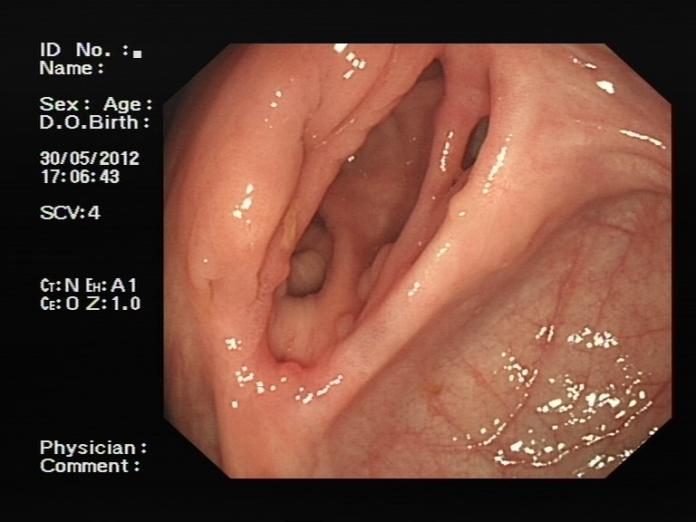 Colonoscopic pictures of 2 ITB patients (Patient-1: 1a-1c; Patient-2: 1d-1f). Ulcers, mucosal nodules and pseudopolyps disappeared after anti-tuberculosis therapy. 1a,1d: baseline; 1b,1e: after the initiation of anti-tuberculosis therapy; 1c,1f: 9-12months after the initiation of anti-tuberculosis therapy.Supplemental material 4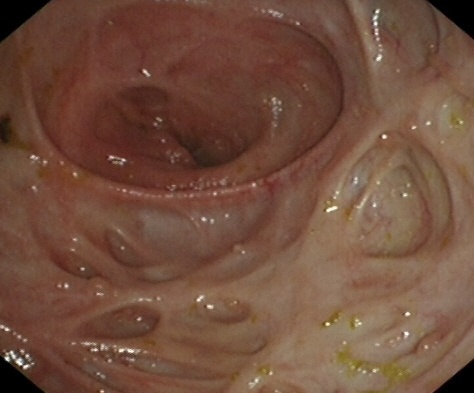 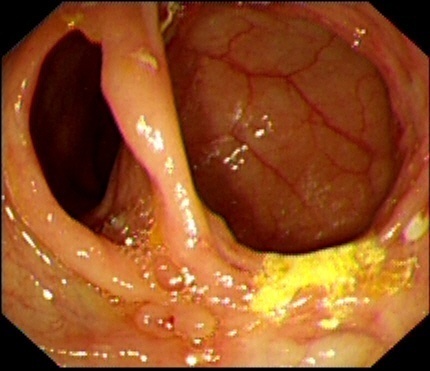 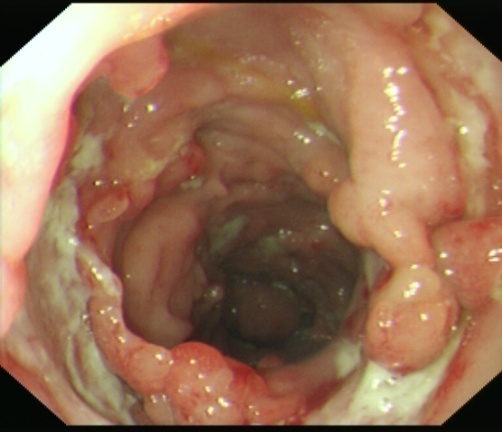 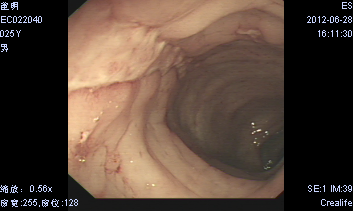 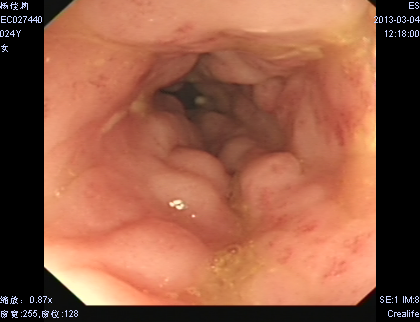 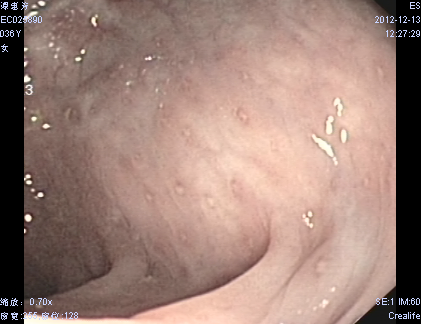 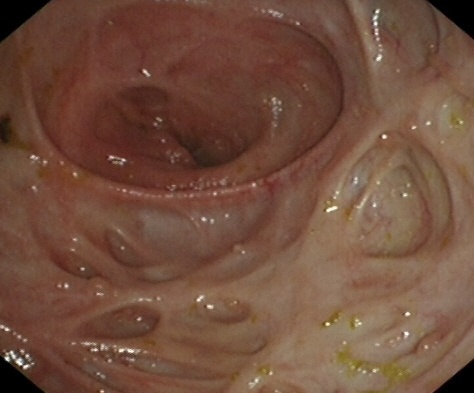 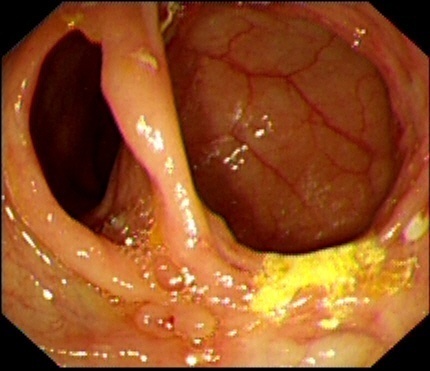 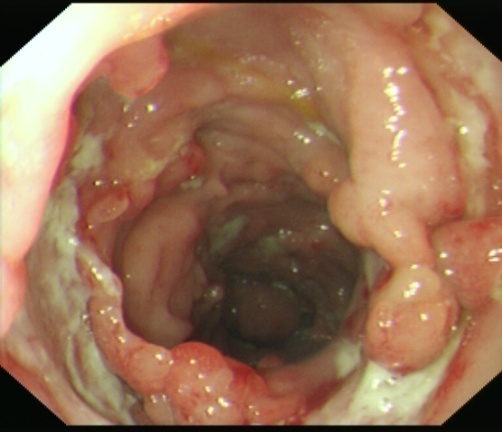 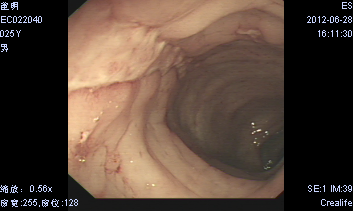 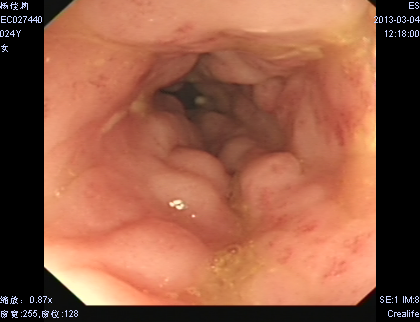 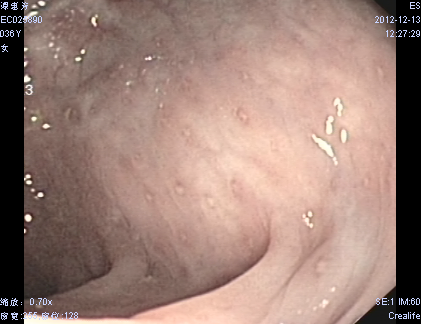 Colonoscopic picture showing scars(2a),patlous ileocecal valve(2b) and transverse ulcer(2c) in patients with intestinal tuberculosis, and longitudinal ulcer(2d), cobble stone appearance(2e) and aphthous ulcers(2f)in patients with crohn disease.Supplemental material5Supplemental material 3回结肠克罗恩病与肠结核鉴别诊断的前瞻性研究医院 病人编号住院号填写日期_______年____月_____日病人编号表1  患者一般资料姓名：__________   性别：1.男  2.女出生日期：_____年_____月____日；____岁婚姻状况：1.已婚  2.未婚  3.离婚  4. 丧偶联系电话：手机；家________；办__________：e-mail；通讯地址：邮编：其它联系方式：患者来源：1.大中城市  2.小城镇  3.农村职业性质： 1.学生  2.公务员或专业技术人员  3.商人  4.工人  5.农民6..民工  7.军人  8.无业  9.其他_________教育程度：1.无  2.小学  3.中学  4.大专及以上烟酒嗜好： 1.均无  2.抽烟（____支/天，_____年，戒烟_____年）饮酒：（_____克酒精/天，______年，戒酒_____年）结核病史：1.无  2.有结核病接触史：1.无  2.有UC/CD家族史：1.无  2.有入组前接受抗结核治疗：1.无  2.有；如有，何种药多长时间入组前接受CD治疗：1.无  2.有；如有，何种药多长时间主诊医师：___________病人编号表2  临床表现一、发病情况初发时间：______年_____月____日初诊时间： ______年_____月____日初发至本次就诊时间：_______月；简要病史描述：二、主要表现T______℃；P______次/分；身高______cm；体重______Kg发育：1.正常  2.不良；营养：1.良好  2.中等  3.差；腹痛：1.无  2.轻  3.中  4.重腹痛部位：1.全腹  2.右下腹  3.左下腹  4.中腹  5.上腹腹痛性质：1.间断  2.持续  3.隐痛  4.胀痛  5.绞痛  6.牵拉痛  7.进食后加重腹泻：1.无  2.有（____次/天）便秘：1.无  2.有（____次/周）大便性状：1.正常  2.糊状  3.水样  4.干裂蜡肠样  5.羊粪状大便性质：1.正常  2.血便（无、偶尔、量少、量中、量大）腹部包块：1.无  2.有（部位___________ ，大小______________）发热：1.无  2.37-38C  3.38-39C  4.39-40C体重下降：1.无  2.有（______Kg）其他症状：1.腹胀  2.里急后重  3.疲劳  4.盗汗肛周病变：1.无  2. 皮赘  3. 肛裂  4.肛瘘  5.肛周脓肿内瘘：1.无  2.肠－肠瘘  3.肠－膀胱瘘  4.肠－阴道瘘外瘘：1.无  2.1个  3.2个  4.3个  5.____个并发症：1.肠出血  2.急性穿孔  3.梗阻  4.腹腔脓肿肠外表现：1.无  2.关节  3.眼  4.皮肤  5.口腔  6.肝胆  7.其他（___________）肠外活动性结核：1.无  2.有（肺部、泌尿系、其他部位_______________）病人编号表3  实验室检查血常规：RBC(___x1012/L) Hb(___g/L) HCT(___%) WBC(___x109/L)  PLT(___x1012)肝功能：ALT(    )  AST(    )  rGT(    )  TBIL(    )  ALB(    )血沉：____mm/h （本院正常值mm/h）C反应蛋白：u/L  （本院正常值        u/L）超敏C反应蛋白：mg/L大便常规：1.正常  2.白细胞  3.红细胞  5.寄生虫（________）大便隐血：1.阴性  2.阳性大便培养：1.阴性  2.细菌生长（____________）  3.真菌生长胸片：1.正常  2.纤维增殖或钙化灶  3.浸润或渗出性结核病变（胸片号；捡查日期年月日）PPD皮试：1.阴性  2.+  3.++  4.+++  5.++++      ( 捡查日期年月日）活检TB菌PCR检测：1.阴性  2.阳性（取材部位：_______________）      ( 捡查日期年月日; 操作者 )T－SPOT结果：1.阴性  2.阳性（斑点个）( 捡查日期年月日; 操作者 )病人编号肠镜编号检查日期_______年____月_____日；检查医师表4  内镜下图像病变特征其他病变（请描述）：_________________________________________________________________________________________________________________________________________该病例依据内镜下病变特征，你的印象可能是：CD____；ITB_____；无法判断_____注：请附上①内镜报告复印件；②选择可反映病变全貌的清晰图像（注明部位）并存入U盘③将全部内镜图像存入U盘；病人编号表5  小肠影像学检查CTEX线编号检查日期_______年____月_____日；检查医师病变累及范围小肠：1. 是  2. 否近段回肠及以近：1. 是  2. 否小肠累及节段：段影像学特征（有打勾）肠壁增厚（）；明显强化（）；靶征（）；梳征（）；肠系膜边缘脂肪密度增高（）；淋巴结增大（）；增大淋巴结坏死（）、钙化（）；狭窄（）：炎性狭窄（）、纤维狭窄（）；瘘（）；腹腔脓肿（）；其他CTE诊断注：选择可反映病变全貌的清晰图像（注明部位）并存入U盘小肠钡剂检查（无CTE时必做）病变累及范围小肠：1. 是  2. 否近段回肠及以近：1. 是  2. 否累及节段：段X线征描述：X线诊断其他小肠检查：胶囊内镜（）；小肠镜（）；注：请附上报告复印件病人编号表6  活检病理学检查要求：如病变≤4个节段，每个节段病变均要活检；如病变＞4个节段至少取4个节段，并记录活检部位。每个部位分别取至少4~6块（3~5块送病理，1块送PCR检测）(1) H&E染色(2) 抗酸染色由病理科医师按附件《IBD病理诊断模板》填写（每个部位活检填1张），将填写后的附件粘贴于下。病人编号表7  诊断性抗结核治疗注：①症状以无、轻、中、重分级②总体评价由医师评定症状的总体改善程度，分3个等级：痊愈（消失或基本消失）、明显好转（减轻≥1/2）、不变（减轻＜1/2、不变或恶化）③肠镜评估分3个等级：消失（原有病变完全消失）；减少≥1/2（原有病变总面积较前减少1/2或以上）；不变（原有病变总面积较前减少＜1/2、不变或反加重）病人编号表8  CD治疗经过治疗12个月后转归总体评估意见：Table5 Differential efficacy of ITB and CD in different modelsTable5 Differential efficacy of ITB and CD in different modelsTable5 Differential efficacy of ITB and CD in different modelsTable5 Differential efficacy of ITB and CD in different modelsTable5 Differential efficacy of ITB and CD in different modelsModelsn(CD/ITB)SpecificySensitivityAccuracyClonoscopy model[22]93(60/33)90.9%48.3%63.4%Clonoscopy + CTE[5] model93(60/33)75.8%80.0%78.5%Table1 Demographic, clinical and laboratory profile of patientsTable1 Demographic, clinical and laboratory profile of patientsTable1 Demographic, clinical and laboratory profile of patientsTable1 Demographic, clinical and laboratory profile of patientsVariableTB(n=69)CD(n=143)PvalueAge(years)36.97 ± 12.3927.41 ± 10.79<0.001Gender(Male)31 (44.93%)47 (32.87%)0.088Abdominal pain58 (84.06%)124 (86.71%)0.603Chronic diarrhea31 (44.93%)99 (69.23%)<0.001Blood in stools7 (10.77%)25 (17.48%)0.214Abdominal mass 3 ( 4.35%)9 ( 6.29%)0.566Fever14 (20.90%)48 (33.57%)0.061Weight loss42 (60.87%)116 (81.12%)0.002Perianal lesion3 ( 4.35%)48 (33.57%)<0.001Anal fistula3 ( 4.35%)34 (23.78%)<0.001Partial intestinal obstruction7 (10.14%)11 ( 7.69%)0.548Extra-intestinal manifestations7 (10.14%)45 (31.47%)<0.001Extra-intestinal tuberculosis18 ( 26.09%)0 ( 0.00%)<0.001Stool occult blood positive16 (26.23%)70 (51.47%)<0.001PPD(positive)17 (25.37%)1 ( 0.70%)<0.001IGRAs(positive)62 (89.86%)16 (11.19%)<0.001HS-CRP0.11 ± 0.740.54 ± 0.65<0.001ESR0.86 ± 0.700.88 ± 0.840.872Table2Colonoscopic findings of patientsTable2Colonoscopic findings of patientsTable2Colonoscopic findings of patientsTable2Colonoscopic findings of patientsVariableTB(n=69)CD(n=143)PvalueLongitudinal ulcer0 (0.00%) 44 ( 30.77%)-Cobble stone appearance2 (2.94%)27 (18.88%)0.002Aphthous ulcer3 (4.41%)30 (20.98%)0.002More than three segments involved12 (17.65%)72 (50.35%)<0.001Transverse ulcer28 (41.18%)8 (5.59%)<0.001Patlous ileocecal valve13 (19.12%)3 (2.10%)<0.001Distal ileum involvement28 (41.18%)80 (55.94%)0.045Ileocolic involvement44 (64.71%)96 (67.13%)0.727Ascending colon involvement39 (58.21%)76 (53.15%)0.492Transverse coloninvolvement23 (33.82%)78 (54.55%)0.005Descending colon involvement11 (16.18%)74 (51.75%)<0.001Sigmoid colon involvement11 (16.18%)77 (53.85%)<0.001Rectal involvement6 (8.70%)59 (41.26%)<0.001Irregular ulcer31 (45.59%)101 (70.63%)<0.001Superficial ulcer11 (16.18%)40 (27.97%)0.061Nodularity24 (35.29%)47 (32.87%)0.727Pseudopolyps18 (26.09%)47 (32.87%)0.316Stricture 10 (14.49%)23 (16.08%)0.765Ileocecal valve stenosis6 (8.82%)16 (11.19%)0.599Scars4 (5.88%)11 (7.69%)0.633Table3CT enterograpy findings of patientsTable3CT enterograpy findings of patientsTable3CT enterograpy findings of patientsTable3CT enterograpy findings of patientsVariableTB(n=69)CD(n=143)PvalueProximal ileal5 ( 7.46%)32 (23.02%)0.006Asymmetrical bowel wall thickening6 ( 8.70%)66 (46.15%)<0.001Skipped involvement of the small bowel13 (18.84%)100 (69.93%)<0.001Enhancement sign32 (62.75%)120 (85.71%)<0.001Target sign7 (10.14%)61 (42.66%)<0.001Comb sign10 (14.49%)84 (58.74%)<0.001Mesenteric fibrofatty proliferation13 (25.49%)81 (57.86%)<0.001Mesenteric lymph node central necrosis8 (12.12%)1 ( 0.70%)<0.001Mesenteric lymph node calcification 5 ( 7.58%)0 ( 0.00%)<0.001Stricture11 (15.94%)47 (33.33%)0.008Fistula0 ( 0.00%)7 ( 4.90%)0.062Abscess0 ( 0.00%)7 ( 4.90%)0.062Table4 Random Forest analysis to identify informative variablesTable4 Random Forest analysis to identify informative variablesTable4 Random Forest analysis to identify informative variablesTable4 Random Forest analysis to identify informative variablesVariableMean Decrease AccuracyIGRAs136.80108.76141.37Age47.0119.8747.98Comb sign40.9425.8045.94PPD22.8738.0939.92Target sign33.8420.9737.82Transverse ulcer19.8134.4735.81Rectum involvement32.728.6030.34Skipped involvement of the small 31.814.2527.73纵行溃疡环形溃疡鹅卵石外观回盲瓣口固定开放阿弗他溃疡病变部位：回末（）；回盲瓣（）；盲肠( )；升结肠（）；横结肠（）；降结肠( )；乙状结肠（）；直肠（）；病变部位：回末（）；回盲瓣（）；盲肠( )；升结肠（）；横结肠（）；降结肠( )；乙状结肠（）；直肠（）；病变≥4个肠段病变部位：回末（）；回盲瓣（）；盲肠( )；升结肠（）；横结肠（）；降结肠( )；乙状结肠（）；直肠（）；病变部位：回末（）；回盲瓣（）；盲肠( )；升结肠（）；横结肠（）；降结肠( )；乙状结肠（）；直肠（）；病变累及直肠病变部位：回末（）；回盲瓣（）；盲肠( )；升结肠（）；横结肠（）；降结肠( )；乙状结肠（）；直肠（）；病变部位：回末（）；回盲瓣（）；盲肠( )；升结肠（）；横结肠（）；降结肠( )；乙状结肠（）；直肠（）；不规则形溃疡浅小溃疡结节样病变息肉样病变粘膜桥肠腔狭窄回盲瓣口狭窄疤痕治疗前1周2周1月2月3月6月9～12月年/月/日治疗药物腹痛腹泻(次/天)发热(。C)盗汗彼乏体重(Kg)腹部包块总体评价/ESR//HSCRPALT/AST//WBC/Neu//药物不良反应活动性溃疡////结节样病变////狭窄肠腔/回肓瓣////息肉////其他医师签名随访日药物或手术（药名/剂量）治疗反应及不良反应实验室及其他检查医师签名